МИНИСТЕРСТВО ОБРАЗОВАНИЯ И НАУКИ РС (Я)ГБПОУ РС(Я) «ЯКУТСКИЙ МЕДИЦИНСКИЙ КОЛЛЕДЖ»__________________________________________________________________ СОГЛАСОВАНО:								Зам.директора по ВР:						___________ Кондратьева Н.М.					«___»_____________ 2021 г.					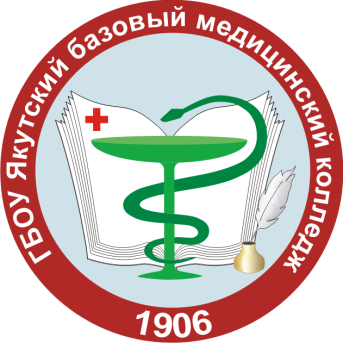 МЕТОДИЧЕСКАЯ РАЗРАБОТКА ОТКРЫТОГО КУРАТОРСКОГО ЭКОУРОКА«ЛЮДИ ВМЕСТЕ - МУСОР РАЗДЕЛЬНО!»Экоурок для студентов группы СД-20-1 по проблеме охраны окружающей среды в рамках республиканской акции "Раздельного сбора мусора".Разработали: Афанасьева Иванна Михайловна – куратор гр.СД-21-1Студенты гр.СД-21-1г.Якутск 2022г.Открытый кураторский час по теме «Люди вместе - мусор раздельно!».Внеурочное занятие по экологии для студентов первого курса.Место проведения: ГБПОУ РС(Я) «ЯМК», актовый зал.Дата проведения: 23/04.2022г.Группа: СД-21-5Актуальность.Доля городского населения во всем мире и в нашей республике постепенно увеличивается. В настоящее время в городах остро стоит проблема утилизации бытового мусора. Все процессы регулирования потоков веществ и энергии человеку приходиться брать на себя. Процесс превращения современного города в экосистему должен осуществляться комплексно и сопровождаться экологизацией всей деятельности человека.Ежегодно 15 апреля во многих странах мира отмечается День экологических знаний. Он ведет свою историю с 1992 года, когда на Конференции ООН в Рио-де-Жанейро, где обсуждались проблемы окружающей среды, было подчеркнуто огромное значение экологического образования населения всех стран мира в реализации стратегии выживания и для устойчивого развития человечества.В России этот праздник отмечается с 1996 года по инициативе общественных природоохранных организаций и дает старт ежегодной общероссийской акции «Дни защиты окружающей среды от экологической опасности», которая завершается 5 июня Всемирным днем охраны окружающей среды.Цель кураторского часа: формирование основ экологической грамотности и культуры студентов первого курса, знакомство с принципами раздельного сбора мусора. 
ЗадачиОбразовательные: - дать информацию о возможностях сдачи отходов в переработку;- показать влияние мусора на окружающую природу и жизнь человека;- показать разнообразие бытового и промышленного мусора;Развивающие: - способствовать развитию аналитического мышления и творческих способностей;- сформировать представление о проблемах утилизации мусора и возможные пути их решения;- подвести обучающихся к пониманию необходимости раздельного сбора и переработки отходов.Воспитательные: - способствовать экологическому самосознанию;- сформировать представления о необходимости участия в программе по раздельному сбору мусора;- определить список доступных для жителей нашего города действий, направленных на внедрение и развитие раздельного сбора отходов;  - вдохновить обучающихся на активную деятельность по решению проблемы отходов в своем городе.Оборудование: ПК, презентация, проектор, мультимедийная доска.Тип урока: урок комплексного изучения и практического применения знаний.Вид урока: урок-практикум, урок-игра.Структура занятияООД(Основы ориентированной деятельности)Ход урокаОрганизационный момент.- Приветственное слово куратора группы СД-18-1 Афанасьевой И.М.Студенты представляют себя.- Привет, Я староста нашей дружной группы Марианна Архипова.- Привет, Я учебный сектор - Кира Бютяева.- Привет, Я Саина Нукунанова.Целевая установка: Выступают Саина Нукунанова и Марианна Архипова:- Тема нашего сегодняшнего экоурока «Люди вместе – мусор раздельно!».Рассказывают актуальность, цели и задачи урока.- Перед тем, как начинать, давайте сперва посмотрим ваши ответы на вопросы анкетирования по раздельному сбору. (Приложение 1)Показывают слайд и комментируют анализ полученных данных.Рассказывают презентацию:как правильно сортировать отходы для дальнейшей переработки;пункты приема вторсырья в г.Якутске, адреса;где в колледже и в корпусе находятся урны для раздельного сбора мусора;про нашу группу, как мы участвуем в различных акциях;как мы сами дома сортируем отходы;Делают акцент на то, что:В связи с пандемией все мы вынуждены носить маски. Показать, как долго одноразовые маски разлагаются. Рассказать, что в других городах открыли пункты для утилизации и переработки одноразовых медицинских масок. К сожалению, в нашем городе нет таких пунктов, поэтому все мы стараемся носить многоразовые маски, и им тоже советуем.Практическая часть.Студенты демонстрируют первокурсникам как правильно сортировать отходы по видам для дальнейшей сдачи в пункты приема.Приглашают первокурсников и предлагают им определить вид материала, из чего он сделан и рассортировать по категориям. правильно. Просят помочь остальных студентов в сортировке мусора. Блиц-игра «Что, сколько?». Студенты спрашивают, как долго разлагается тот или иной вид отходов - первокурсники должны правильно ответить. За каждый правильный ответ – зарабатывают по баллу. По итогам игры, у кого больше баллов получает приз. (Приложение 2)4. Закрепление знаний и умений:Веб-квест по сортировке мусора «Разделяй и здравствуй!». (Приложение 3)Первые курсы проходят веб-квест – для закрепления знаний и умений.5. РефлексияАнализ достижения поставленной цели. Выступает Нукунанова Саина: - Вот и подошло к концу наше занятие, сегодня вы узнали много нового.  Научились правильно сортировать мусор.
А сейчас я попрошу каждого из вас поделиться своими впечатлениями от занятия, для этого я предлагаю вам закончить одну из фраз.УВАЖАЕМЫЕ СТУДЕНТЫ! Продолжите фразу•	Сегодня я узнал…..•	Было интересно…..•	Было трудно…..•	Я понял, что…..•	Теперь я могу…..•	Я почувствовал что…..•	Я приобрел…..•	Я научился…..•	Я попробую…..•	Меня удивило…..Подведение итогов. Выступает куратор группы СД-18-1 Афанасьева И.М.- Сегодня мы с вами рассмотрели принципы раздельного сбора мусора. Надеемся, с сегодняшнего дня вы задумаетесь и решите для себя, что только от нас самих зависит будущее экологии. Давайте начнем со своей семьи и все у нас получится. Студенты стоят с А4, где написаны слоганы. По очереди разворачивают А4 и озвучивают слоганы.Слоганы - Где чисто, там и душа радуется!- Чистая вода спасает, грязная – убивает!- От грязной природы не будет роду!- Убирая убирай, да не мусори.- С голубого ручейка начинается река, ну а свалка начинается с бумажки- Самое трудное в борьбе за чистоту – не мусорить самому- «Посеешь» свой пакет с мусором, пожнешь свалку у себя под окнами!- Хочешь отдыхать в чистом месте – убирай за собой!- Беспокоишься о России? Начни с наведения чистоты на своей улице!- Для борьбы с мусором достаточно одного – не мусорить.До скорой встречи!Приложение 1Опрос «Отношение к раздельному сбору вторсырья студентов группы СД-20-51. Известно ли Вам об экологической пользе раздельного сбора отходов, являющихся ценным вторсырьем для переработки?ДаНет2. Известно ли Вам, что можно вторично переработать более 50 % твердых бытовых отходов из Вашей мусорной корзины: ДаНет3. Знаете ли Вы, что перегоревшие ртутные (люминисцентные и энергосберегающие) лампы, относящиеся к самой высокой степени опасности для окружающей среды, нельзя выбрасывать в мусор, а нужно сдать в местную диспетчерскую? ДаНет4. Знаете ли Вы, что использованные батарейки и аккумуляторы от мобильных устройств, также относящиеся к самой высокой степени опасности для окружающей среды, нельзя выбрасывать в мусор, а можно сдать в пункты по сбору в Якутске?ДаНет5. Известны ли Вам следующие сроки разложения твердых бытовых отходов (взяты из открытых источников Интернет): - бумага и картон - срок разложения 1-3 мес., офисная бумага 2 г.: ДаНет - пластик различных видов - от 200 лет:  ДаНет - металл (железо-10-20 л., фольга - 200 л.; алюминий 500 лет):  ДаНет-  стекло -более 1 000 лет: ДаНет- батарейки -110 лет, их разложение особо опасно для природы: ДаНет-  резиновые покрышки -120-140 лет:  ДаНет-  упаковка ТЕТРАПАК и аналоги - 400 лет: ДаНет6. Что из перечисленных видов вторсырья Вы готовы сдавать раздельно?- стекло: а) да; б) нет;- металл : а) да, б) нет;- батарейки :  а) да, б) нет;- электрохлам: :  а) да, б) нет; - бумага и картон:  а) да, б) нет;- текстиль (ветошь):  а) да, б) нет;-  резиновые покрышки :  а) да, б) нет; - пластик различных видов:  а) да, б) нет;- упаковку «Тетрапак»: а) да, б) нет;7. Готовы ли Вы для раздельной сдачи вторсырья помыть бутылки, банки, упаковки? ДаНет8. Как Вы готовы осуществить Раздельную сдачу вторсырья?- только в стационарные контейнеры для раздельной сдачи вторсырья в шаговой доступности от места жительства в любое время: - в стационарные контейнеры у крупного торгового центра в  Якутске:- не буду ничего сдавать, даже если контейнер будет рядом с домом: Благодарим Вас за участие в опросе!Приложение 2Блиц-игра «Что, сколько?»Стеклянная бутылка – до 1000 летКожаная обувь – до 40 летДетский подгузник – до 500 летЖестяная банка – до 100 летКартон -до 2 месяцевПолиэтиленовый пакет – до 400 летОдноразовые пластиковые стаканчики – до 200 летФанера – до 3 летГигиенические прокладки - 500-800 летПенопласт - не разлагаетсяБатарейки – до 100 летПриложение 3Веб-квест «Разделяй и здравствуй»Автор-составитель: Афанасьева И.М.https://sites.google.com/view/razdelnyisbor/%D0%B3%D0%BB%D0%B0%D0%B2%D0%BD%D0%B0%D1%8F-%D1%81%D1%82%D1%80%D0%B0%D0%BD%D0%B8%D1%86%D0%B0 №Этапы занятияДозировка времени1Организационная часть: вступительное слово куратора гр,СД-18-1. Знакомство групп.3 мин2Целевая установка: ознакомление с темой и целью занятия. Мотивация темы.1 мин3Актуализация базовых знаний: фронтальный опрос в виде анкетирования проводится до проведения урока.-4Формирование новых знаний и умений:1.Основная часть:Изложение темы урока. Объяснение и разбор.Акцентуализация ключевых моментов по теме. 2. Практическая часть:Демонстрация сортировки мусора для последующей сдачи в пункт приема. Блиц-игра «Что, сколько?».3. Закрепление знаний и умений:- Веб-квест по сортировке мусора «Разделяй и здравствуй!»5 мин21 мин105Рефлексия: Анализ достижения поставленной цели.1 мин6Подведение итогов: анализ проделанной студентами работы, отмечают активность и самостоятельность каждого студента.4 мин8Итого 45 мин№Основные этапы занятияЦель Деятельность куратора и студентов гр.СД-18-1Деятельность студентов СД-19-11Организационная частьСоздание благоприятного психологического климата.Приветствуют студентов, заинтересовывают. Приветствуют друг друга, проявляют готовность к активным действиям.2Целевая установкаМотивация познавательной деятельностиОбъявляют тему, цель урока. Объясняют необходимость изучения и усвоения данной темы, раскрывая практическую значимость приобретаемых на уроке знаний.Слушают, анализируют.3Актуализация знанийПроверка знаний.Для выявления исходного уровня знаний заранее проводят анкетирование и демонстрируют их ответы.(Приложение №1)Слушают, анализируют.4Формирование новых знаний и умений:Формирование новых знаний и умений:Формирование новых знаний и умений:Формирование новых знаний и умений:Формирование новых знаний и умений:1.Основная часть:Закрепление знаний по теме.Получение новой информации. Актуализация темы, мотивация деятельности студентов, Студенты раскрывают значение темы, что способствует познавательному интересу к занятию, обращают внимание студентов на актуальность темы. Участвуют в беседе, включаются в диалог.2.Практическая часть1.Демонстрация раздельного сбора, обсуждение2. Блиц-игра «Что, сколько?».Повышение внимания.Формирование практических навыков.Студенты показывают, как правильно сортировать отходы по видам.Приглашают студентов для сортировки мусора.Студенты, оценивают и корректируют действия студентов, обращая особое внимание на правильность сортировки отходов для переработки. Студенты задают вопросы (Приложение № 2)Слушают внимательно, включаются в диалог.Сортируют отходы для, обсуждают со студентами какие допущены ошибки.Отвечают на вопросы.3.Закрепление знаний и умений. 1.Веб-квест «Разделяй и здравствуй»Контроль освоенности знаний умений по теме. Смотрят и корректируют ответы студентов. (Приложение № 3)Проходят веб-квест.5Рефлексия Контроль достижения целей занятия.Создают атмосферу заинтересованности студентов в усвоении материала.- Достигнута ли цель сегодняшнего экоурока?Высказывают свои суждения и мнения по теме.6Подведение итоговАнализ  освоенности материала.Комментируют работу каждого студента и группы в целом, обращают внимание на положительные и отрицательные стороны.Выражают благодарность всем участникам экоурока.Осмысливают свои ответы, умения и практические навыки по теме.